О демонтаже самовольно размещенного объектав принудительном порядкеРуководствуясь Земельным кодексом Российской Федерации, Федеральным законом от 06.10.2003 №131-ФЗ «Об общих принципах организации местного самоуправления в Российской Федерации», Решением Совета Палехского городского поселения от 25.02.2021 №11 «Об утверждении положения «О порядке освобождения территории Палехского городского поселения от самовольно размещённых объектов», Уставом Палехского муниципального района, администрация Палехского муниципального района  п о с т а н о в л я е т:1.  Произвести демонтаж следующего самовольно размещенного объекта в принудительном порядке:1.1. Назначение и характеристики объекта, подлежащего демонтажу: временный (некапитальный) объект мелкорозничной торговли – киоск;1.2. Характеристики объекта, подлежащего демонтажу: объект прямоугольной формы, длина объекта – 5 м., ширина – 2 м. Материал стен – железобетонные конструкции, обшитые пластиковым сайдингом желтого цвета. Крыша двускатная, выполнена из металлочерепицы красного цвета. С фасадной стороны объекта имеется пластиковое окно шириной 2,8 м. Окно закрыто рольставнями. С правой стороны объекта относительно фасада имеется входная металлическая дверь, ширина двери – 1,0 м. Объект установлен на железобетонную плиту.1.3. Местонахождение объекта, подлежащего демонтажу: Палехское городское поселение, на земельном участке с кадастровым номером 37:11:40123:71, расположенном по адресу: обл. Ивановская, р-н Палехский, п. Палех, ул. Ленина, №6 «а».1.4. Дата принудительного демонтажа объекта: 14.05.2021 г.1.5. Место временного хранения объекта: Ивановская обл., Палехский район, п. Палех, ул. Маяковского, д. 10А.1.6. Наименование специализированной организации, осуществляющей демонтаж в установленном порядке: Муниципальное казенное учреждение «Благоустройство территории Палеха».2. Рекомендовать ПП №12 МО МВД РФ «Южский» обеспечить охрану общественного порядка и безопасность должностных лиц уполномоченного органа и специализированной организации при осуществлении демонтажа объекта.3. Контроль за исполнением настоящего постановления возложить на первого заместителя главы администрации Палехского муниципального района С.И.Кузнецову.Глава Палехскогомуниципального района                                                            И.В. Старкин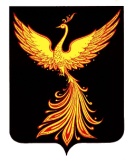 АДМИНИСТРАЦИЯПАЛЕХСКОГО МУНИЦИПАЛЬНОГО РАЙОНА АДМИНИСТРАЦИЯПАЛЕХСКОГО МУНИЦИПАЛЬНОГО РАЙОНА АДМИНИСТРАЦИЯПАЛЕХСКОГО МУНИЦИПАЛЬНОГО РАЙОНА ПОСТАНОВЛЕНИЕПОСТАНОВЛЕНИЕПОСТАНОВЛЕНИЕот  13.04.2021 № 197-п